O G Ł O S Z E N I E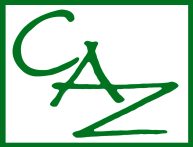 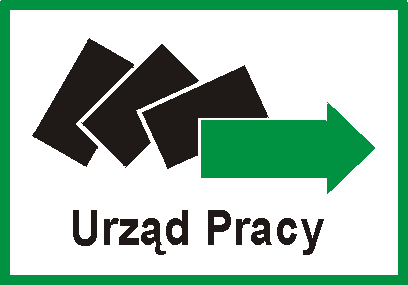                               dla osób  bezrobotnych   zainteresowanych 
                                  podjęciem  działalności   gospodarczej.Powiatowy Urząd Pracy w Biłgoraju  ogłasza nabór:Wniosków  o  przyznanie  jednorazowych  środków  na  podjęcie  działalności  gospodarczej w ramach: Programu Regionalnego ,,Młody przedsiębiorczy- aktywizacja osób młodych do 30 roku życia”        -  dla 7 osób Termin naboru wniosków: od dnia 16 czerwca 2020 r. do dnia 30 czerwca 2020 r.                                   Wysokość dofinansowania wynosi 22 000 zł16.06.2020 r.